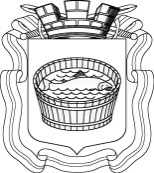 Ленинградская область                           Лужский муниципальный район Совет депутатов Лужского городского поселениячетвертого созываРЕШЕНИЕ           15 ноября  2022 года       №  173 О внесении изменений в Правила благоустройства территории Лужского городского поселенияВ соответствии с Федеральным законом от 06.10.2003 г. № 131-ФЗ          «Об общих принципах организации местного самоуправления в Российской Федерации», областным законом от 25.12.2018 г. № 132-оз «О регулировании отдельных вопросов правилами благоустройства территорий муниципальных образований Ленинградской области», Уставом муниципального образования Лужское городское поселение Лужского муниципального района Ленинградской области, в целях исполнения п.1 Перечня поручений Губернатора Ленинградской области А.Ю. Дрозденко (служебный документ    № 65-11456/2022 от 05.09.2022), Совет депутатов Лужского городского поселения, РЕШИЛ:Внести в Правила благоустройства территории Лужского городского поселения, утвержденные решением Совета депутатов Лужского городского поселения от 17.10.2017 г. № 173, следующие изменения:1.1. Раздел 13 читать в следующей редакции:«13.1. Требования к уборке территорий и дорог 13.1.1. Организация работ по уборке территорий и дорог осуществляется в соответствии с настоящими требованиями и требованиями нормативной документации. В целях установления рационального направления движения уборочной техники, количества машин и очередности проходов, мест и характера маневрирования машин, схем перемещения отходов, смета, снега, сочетания участков механизированной и ручной уборки рекомендуется осуществлять все работы по уборке территории в соответствии с маршрутной картой уборки территории Лужского городского поселения (приложение 5).13.1.2. Летняя уборка закреплённых территорий осуществляется в период с 15 апреля по 15 ноября (213) дней, зимняя уборка - с 16 ноября по 14 апреля (152 дня).13.1.3. В весенне­летний период к мероприятиям по уборке объектов благоустройства рекомендуется относить в том числе уборку и вывоз мусора, мойку проезжей части улиц, уборку бордюров от песка и пыли, подметание и мойку тротуаров и дворовых территорий, покос и полив озелененных территорий.13.1.4. В осенне­зимний период к мероприятиям по уборке объектов благоустройства рекомендуется относить в том числе уборку и вывоз мусора, грязи, очистку территорий возле водосточных труб, подметание и сгребание снега, сдвигание снега в кучи и валы, перемещение снега, зачистку снежных уплотнений и накатов, противогололедную обработку территорий противогололедными материалами, подметание территорий при отсутствии снегопадов и гололедицы, очистку от снега МАФ и иных элементов благоустройства.13.2. Требования к летней уборке:  а) подметание осуществлять ежедневно до 07 часов и в течение дня по мере необходимости за исключением часов «пик», при этом пылеобразование не допускается. Сбор мусора и освобождение урн осуществлять по мере накопления, но не реже одного раза в сутки, включая выходные и праздничные дни; б) мойку производить на дорогах, тротуарах, площадках с асфальтобетонным, цементобетонным дорожным покрытием, имеющим водоприёмные колодцы ливневой канализации или уклоны, обеспечивающие надлежащий сток воды. Мойка производится в момент наименьшей интенсивности движения городского транспорта и пешеходов с 22 часов до 07 часов в жаркие и сухие дни; в) уборку грунтовых наносов производить в течение пяти суток;  г) уборку опавших листьев, веток, случайного мусора и уличного смёта производить ежедневно, в течение трёх суток кучи мусора и песка подлежат вывозу, за исключением листвы, заложенной на компост; д) стрижку или скашивание сеяных и дикорастущих трав производить регулярно, не допуская превышения высоты травостоя 20 см в границах городской черты, после чего в течение трёх дней кучи травы подлежат вывозу; е) стрижку кустарников, вырезку старых, поломанных веток, прикорневой поросли выполнять не менее трёх раз за сезон. Первая подрезка выполняется с 1 февраля до 31 марта, вторая – с 1 июня до 31 июля, третья  –    с 1 октября до 30 ноября текущего года; ж) стрижку формируемых крон деревьев производить один раз за сезон с последующей уборкой и вывозом растительных остатков в течение трёх дней. Период выполнения работ по формированию крон деревьев с 1 октября до 30 ноября текущего года. 13.3. Требования к зимней уборке:  а) сгребание и подметание снега с проезжих частей улиц, тротуаров и пешеходных дорожек, выездов с дворовых территорий производить в течение шести часов после выпадения осадков;  б) обработку дорог, тротуаров, пешеходных дорожек, посадочных площадок остановок общественного транспорта и других территорий производить противогололёдными материалами рекомендуется начинать незамедлительно с момента обнаружения скользкости до полной ликвидации крупнозернистым и среднезернистым песком, не содержащим камней и глинистых включений. Производить обработку песчано-гравийными материалами, разрешёнными органом исполнительной власти, осуществляющим функции по контролю и надзору в сфере обеспечения санитарно-эпидемиологического благополучия населения (рекомендуется применять природные антигололедные средства);в) уборку снега с тротуаров, посадочных площадок остановок общественного транспорта и других территорий рекомендуется начинать осуществлять незамедлительно после выпадения осадков, не нарушая на них пешеходное движение. После уборки покрытие пешеходных зон должно быть полностью очищено от снега и льда. В периоды длительных интенсивных снегопадов допускается наличие слоя уплотненного снега, обработанного песком или песчано-соляной смесью, при этом должна быть исключена возможность скольжения пешеходов. Удаление наледи и уплотненного снега допускается производить в течение всего дня; г) сбор мусора и освобождение урн, которое осуществляется по мере накопления, но не реже одного раза в сутки, включая выходные и праздничные дни; д) раздвигание снежных валов на перекрестках и пешеходных переходах производится немедленно вслед за сгребанием или подметанием. Раздвигание снежного вала у остановок городского транспорта, у выездов из дворов, местных проездов и т.д. производится при высоте снежного вала более 0,3 м; е) вывоз снега от остановок пассажирского транспорта, пешеходных переходов, с мостов и мест массового посещения населения (рынков, гостиниц, и т.д.), въездов на территорию больниц и других социально важных объектов осуществлять в течение сорока восьми часов после окончания снегопада;ж) вывоз снега со всех других территорий - в течение пяти дней после окончания снегопада; з) скалывание льда и удаление снежно-ледяных накатов, появившихся вследствие нарушения технологии уборки на закреплённых территориях, производится незамедлительно; и) укладку свежевыпавшего снега в валы и кучи рекомендуется разрешать на всех улицах, площадях, набережных, бульварах и скверах с последующим вывозом. В зависимости от ширины улицы и характера движения на ней валы рекомендуется укладывать либо по обеим сторонам проезжей части, либо с одной стороны проезжей части вдоль тротуара, оставляя необходимые проходы и проезды. После прохождения снегоуборочной техники рекомендуется осуществить уборку прибордюрных лотков, расчистку въездов, проездов и пешеходных переходов с обеих сторон.Не рекомендуется складирование снега на озелененных территориях, если это наносит ущерб зеленым насаждениям.к) вывоз снега рекомендуется осуществлять в специально отведенные оборудованные места;л) тротуары, общественные и дворовые территории с асфальтовым покрытием рекомендуется очищать от снега и обледенелого наката под скребок и посыпать антигололедными средствами до 8 часов утра;м) очистку от снега крыш и удаление сосулек рекомендуется производить с обеспечением следующих мер безопасности: назначение дежурных, ограждение тротуаров, оснащение страховочным оборудованием лиц, работающих на высоте. Снег с крыш рекомендуется сбрасывать до вывоза снега, убранного с соответствующей территории, и укладывать его в общий вал.н) При уборке придомовых территорий многоквартирных домов рекомендуется информировать жителей о сроках и месте проведения работ по уборке и вывозу снега с придомовой территории и о необходимости перемещения транспортных средств в случае создания препятствий для работы снегоуборочной техники.
          13.3. Запрещается: 13.3.1. закладка компоста и смёта песка вокруг кустарника и деревьев; 13.3.2. при уборке снега на закреплённых территориях сдвигание снега на проезжую часть дорог, тротуары и пешеходные дорожки; 13.3.3. производство работ по уборке проезжей части без установки дорожных знаков, ограждений или выставления дежурных; 13.3.4. производство работ по уборке снега и наледи с кровли зданий и сооружений без установки ограждений, и выставления дежурных; 13.3.5. складирование снега: − на пересечениях всех дорог и улиц и вблизи железнодорожных переездов в зоне треугольника видимости; − ближе 5 м от пешеходного перехода; − ближе 25 м от остановочного пункта общественного транспорта; − на гостевых стоянках легкового автотранспорта».1.2. Дополнить приложением 5 к Правилам благоустройства территории Лужского городского поселения.           2. Решение опубликовать в газете «Лужская правда» и обнародовать на официальном сайте администрации Лужского муниципального района в сети Интернет.           3.  Решение вступает в силу на следующий день после его опубликования.Глава Лужского городского поселения,исполняющий полномочия председателя Совета депутатов	                                                                                  В.А. Голуб Разослано: ОТСиЖКХ – 2 экз., редакция газеты «Лужская правда», прокуратураПриложение 5  к Правилам благоустройства территории Лужского городского поселения, утвержденным решением Совета депутатов Лужского городского поселения от 17.10.2017 г. №  173 Маршрутная карта Подробно ознакомиться с маршрутной картой по уборки территории Лужского городского поселения можно на сайте администрации, по ссылке: https://luga.ru/zkh/news_gkh№ п/пВиды выполняемых работПериодичность выполняемых работПримечаниеОСЕННЕ-ЗИМНИЙ ПЕРИОДОСЕННЕ-ЗИМНИЙ ПЕРИОДОСЕННЕ-ЗИМНИЙ ПЕРИОДОСЕННЕ-ЗИМНИЙ ПЕРИОД1.Очистка от снега проезжей части улиц, проспектов, переулков и Привокзальной площадиРасчистку производить в соответствии с погодными условиями.1.1.Первая очередь3 раза в неделюРасчистку производить в соответствии с погодными условиями.1.2.Вторая очередь3 раза в неделюРасчистку производить в соответствии с погодными условиями.1.3.Третья очередь2 раза в неделюРасчистку производить в соответствии с погодными условиями.1.4.Проезды к дворовым территориям1 раз в неделюРасчистку производить в соответствии с погодными условиями.2.Расчистка обочин дорог от снегаРасчистку производить в соответствии с погодными условиями.2.1.Первая очередь3 раза в неделюРасчистку производить в соответствии с погодными условиями.2.2.Вторая очередь3 раза в неделюРасчистку производить в соответствии с погодными условиями.2.3.Третья очередь2 раза в неделюРасчистку производить в соответствии с погодными условиями.3.Посыпка противогололедными материалами проезжей части улиц, проспектов, переулков и Привокзальной площадиПосыпку производить в соответствии с погодными условиями.3.1.Первая очередь3 раза в неделюПосыпку производить в соответствии с погодными условиями.3.2.Вторая очередь3 раза в неделюПосыпку производить в соответствии с погодными условиями.3.3.Третья очередь2 раза в неделюПосыпку производить в соответствии с погодными условиями.3.4.Проезды к дворовым территориям2 раза в неделюПосыпку производить в соответствии с погодными условиями.4Организации дежурства и мониторинга состояния дорожного покрытия Ежедневно5.Снегоуборочные работы (вывоз снега)5.1.Обочины дорогЕжедневно5.2.Перекрестки тротуаров и автобусные остановкиЕжедневно6.Расчистка от выпавшего снега ручным способом тротуаров, перекрестков тротуаров, общественных территорий, переходов, пешеходных переходов, мостов, лестниц, остановок, памятников, площади Мира, Набережной, пешеходных зон, скверов.2 раза в неделюРасчистку производить в соответствии с погодными условиями.7.Посыпка противогололедными материалами и скалывание льда на тротуарах, перекрестках тротуаров, общественных территорий, переходов, пешеходных переходах, мостах, лестницах, остановках, памятниках, площади Мира, Набережной, пешеходных зон, скверов, парка «Патриот»Посыпку производить в соответствии с погодными условиями.7.1.Посыпка поверхности противогололедными материалами при образовании наледи из расчета 250 г на 1 кв. м2 раза в неделюПосыпку производить в соответствии с погодными условиями.7.2.Скалывание льда при образовании сильной наледи 7% от объемов по посыпке противогололедными материалами1 раз в неделюСкалывание льда производить в соответствии с погодными условиями.8.Расчистка от снега тротуаров механизированным способомРасчистку производить в соответствии с погодными условиями.8.1.Тротуары, площадь Мира, Привокзальная площадь, Набережная, скверы.2 раза в неделюРасчистку производить в соответствии с погодными условиями.9. Расчистка уплотненного снегаРасчистку производить в соответствии с погодными условиями.9.1.Обочины проезжей части дорог на мостах, обочины проезжей части дорог около остановок, на перекрестках, пешеходных переходах.2 раза в неделюРасчистку производить в соответствии с погодными условиями.9.Сбор одиночного мусора в зимний период9.1.Тротуары и перекрестки9.1.1.ул. Свободы, ул. Нижегородская, ул. Большая Заречная                 1 раз в неделю9.1.2.остальные тротуары, перекрестки                 2 раза в неделю9.2.Зона между проезжей частью и тротуаром9.2.1.ул. Свободы, ул. Большая Заречная                1 раз в неделю9.2.2.остальные зоны                2 раза в неделю9.3.Остановки пассажирского автотранспорта               5 раз в неделю9.4.Мосты               2 раза в неделю9.5.Зоны вдоль бордюрного камня и обочин проезжей части дорог               2 раза в неделю9.5.1.Карманы от ул. Ленинградской до ул. Алексея Яковлева, от ул. Яковлева до ул. Тоси Петровой, ул. Яковлева, треугольник безопасности                  2 раза в неделю9.5.2.остальные зоны                  1 раз в неделю9.6.Пешеходные дорожки, пешеходные зоны, лестницы, Площадь Мира, Привокзальная площадь, Набережная, пешеходные зоны, памятники, треугольник безопасности, зона на перекрестках тротуаров, парк «Патриот»                  5 раза в неделюВЕСЕННЕ-ЛЕТНИЙ ПЕРИОДВЕСЕННЕ-ЛЕТНИЙ ПЕРИОДВЕСЕННЕ-ЛЕТНИЙ ПЕРИОДВЕСЕННЕ-ЛЕТНИЙ ПЕРИОД1.Подметание проезжей части улиц, проспектов, переулков и Привокзальной площади1.1.Первая очередь                  2 раза в неделю1.2.Вторая очередь                  2 раза в неделю1.3.Третья очередь1 раз в неделю1.4.Привокзальная площадь2 раза в неделю2.Мойка дорог и Привокзальной площади2.1.Первая очередь3 раза в неделю2.2.Вторая очередь2 раза в неделю2.3.Третья очередь1 раз в неделю2.4.Привокзальная площадь3 раза в неделю3.Снятие грунта с обочин проезжей части проспектов и улиц 4.Мойка тротуаров перед подметанием4.1.ул. Б. Заречная, ул. Свободы, ул. Нижегородская1 раз в 2 недели4.2.Перекрестки улиц, остальные тротуары Площадь Мира, Привокзальная площадь, пешеходные зоны, Набережная, скверы.2 раза в неделю5.Подметание механизированным способом 5.1.Тротуары5.1.1.ул. Б. Заречная, ул. Свободы, ул. Нижегородская1 раз в 2 недели5.2.Остальные тротуары, Привокзальная площадь, Площади Мира, пешеходные зоны, Набережная, скверы2 раза в неделю6.Подметание механизированным способом6.1.Тротуары, Привокзальная площадь, Площади Мира, Набережная, скверы2 раза в неделю7.Подметание ручным способом7.1.-тротуары; -перекрестки тротуаров;-переходы; -остановки (зона вдоль проезжей части дорог);-мосты (тротуары пешеходной зоны, обочины мостов); -пешеходные дорожки в скверах, в зеленых зонах, у памятников, Сквер Ленина, Набережная, Привокзальный сквер, сквер «Антиподы»;-лестницы;-карманы у рынка; -треугольник безопасности; -сбор смета, листьев с обеих сторон тротуаров вручную после механизированной уборки, площадь Мира;- пешеходные зоны;- парк «Патриот»2 раза в неделю7.2.обочины проезжей части дорог1 раз в неделю8.Сбор одиночного мусора в весенне-летний период8.1.Тротуары и перекрестки8.1.1.ул. Свободы, ул. Нижегородская, ул. Большая Заречная1 раз в неделю8.1.2.остальные тротуары, перекрестки2 раза в неделю8.2.Зона между проезжей частью и тротуаром8.2.1.ул. Свободы, ул. Б. Заречная1 раз в неделю8.2.2.остальные зоны2 раза в неделю8.3.Остановки пассажирского автотранспорта5 раз в неделю8.4.Мосты2 раза в неделю8.5.Зоны вдоль бордюрного камня и обочин проезжей части дорог8.5.1.Карманы от ул. Ленинградской до ул. Яковлева, от ул. Яковлева до ул. Т. Петровой, ул. Яковлева2 раза в неделю8.5.2.остальные зоны1 раз в неделю8.6.Зона между тротуаром и домами, зелеными насаждениями8.6.1.ул. Свободы1 раз в неделю8.6.2.остальные зоны2 раза в неделю8.7.Пешеходные дорожки, лестницы, газоны, площадь Мира, Привокзальная площадь, набережная, треугольник безопасности, памятник «Екатерины II», парк «Патриот», Зона на перекрестках тротуаров, пешеходные зоны, скверы, парк «Патриот»5 раз в неделю9.Обслуживание мест массового отдыха населения Лужского городского поселения на оз. Омчино (северная часть), на ул. Петра Баранова в летний купальный сезонежедневно в летний период10.Влажная уборка памятников «Стеллы», «Екатерина II», «А.С. Пушкин», скульптуры «Антиподы»2 раза за летний сезон11.Кошение газонов4 раза14.Сбор листвы (в период листопада)                      ежедневно             в период листопадаВ ТЕЧЕНИЕ ВСЕГО ПЕРИОДАВ ТЕЧЕНИЕ ВСЕГО ПЕРИОДАВ ТЕЧЕНИЕ ВСЕГО ПЕРИОДАВ ТЕЧЕНИЕ ВСЕГО ПЕРИОДА1.Очистка урн от мусора, уборка и транспортировка в установленное место1.1.ул. Свободы, пр. Комсомольский, пр. Лужский, ул. Васильева, г. Луга-2, ул. Нижегородская2 раза в неделю1.2.Остальные адреса5 раз в неделю2.Вывоз мусора с мест складирования (обочины дорог)2.1.В кучахежедневно2.2.В мешкахежедневно